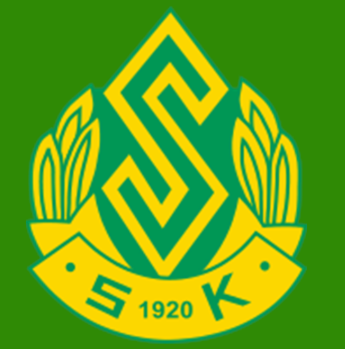 Stallarholmens SK - Ungdomarplats:  Toresunds IP
Datum:  20200130, 19.00
Närvarande:  PF08/09 - Peter Norell, Anders Ekman,PF10/11 - Thobias Ahlqvist, Camilla Kinert, Mikael Peltola, Fredrik Larsson, Sara RowaPF12/13 - Andreas Ohlsson, Jens JakobssonFrånvarande: PF0809- Ola Eriksson; Tore Kammen. PF10/11 Thomas Dahlqvist
Mötes anteckningar SSK Ungdomsledarmöte 30 Januari, 19.00Material StatusSjukvårds mtrl.Respektive lag har en egen sjukvårdsväskaViss mtrl finns – inventering behövs göras – eget ansvar per lag.Det finns en lista att utgår ifrån för det mtrl som skall finns i varje väskaAction punkt: Camilla Kinert kontaktar Ulrika Vesterlund för att få listanKonerPlattar koner ~120 stBollarPF10/11 30 st - strl 4PF08/09 - OkPG12/13 - OkBoll nipplar10 packRingar till västar10 packMålvakts handskar2 par per lagCuper/turnering2 per lag/år  - vår och höstEgen planering per lagKläder statusMatchkläderPF08/09 – ev komplettering av tröja/byxa pga nya spelare. Strumpor behöver kompletteras för samtliga spelare ~10-15 par olika storlekarPF10/11 – komplettering av byxa/tröja – höga nummer (för att inte krocka med nuvarande nummer serie (många spelare) 10 par strumporPF12/13 - OKAction punkt: Varje lag inventerar och summerar behov. TräningskläderSamtliga ungdomslag behöver ny uppsättning träningskläder inför säsong 2020 – detta kit –> klubbpaket inkl. logo https://macronsverige.se/produkt/klubbpaket-ssk/Action punkt: Peter kollar med Stegborg om sponsring SSK webshopFritt fram och handla för var och en – informera era lagLag statusLedare statusPF08/09 – 4 st - OK just nu.PF10/11 – 5 st - Ok just nu, men behov av flera då detta är en mycket stor truppPF12/13 – 2 st OK just nu, men tittar på att ta in en tillSpelare statusPF08/09 – 18 st spelarePF10/11 – ~25 st spelarePF12/13 – ~20-25 st spelare. Action punkt: Alla, påminn om medlemsavgiften till lagen, betal i tid.Nya lag 2020Finns behov av att titta på ett PF14 lag.Innan vi drar igång nåt måste vi se över ledarstatus, vi behöver nån förälder som kan engagera sig i ett sånt uppdrag innan vi går ut med info om ex prova på dag på IP för PF14Action punkt: Andy lyssnar och kollar runt bland PF12/13 Vi behöver utöka med ett ex P09 lagPF0809 laget är i dag ett lag i 08 serien. Vi har en stor nivå skillnad inom laget. Vi vill att alla skall få spela så mycket fotboll och matchas så rätt som möjligt. Om vi har ett lag P09 – kan detta laget fyllas på från PF10 och PF0809. ?Vi behöver kolla med SFF om vi kan får dispens på fler än 2 överåriga om detta förslag skall fungera, detta då vi har flera överåriga som skulle behöva spela i klassen 09 för nivå anpassa det bäst. Om inte Ok med SFF så vi omvärdera om vi skall anmäla ett P08 lagTanken är då att detta lag leds och drivs av PF0809 ledarteamet. Det kan då komma att finns behov av flera ledare speciellt vid matcher Action punkt: Peter kollar med Helena Linde på förbundet.Lag kassaVarje lag planera aktiviteter för att fylla på sin lagkassa, finns flera tips via laget.se etcSeriespel 2020Varje lag ansvarar för att anmälan görs till önskad serie, lätt/svår samt distrikt/område. Måste göras innan 1 mars.UtbildningarMålvaktsutbildningarMed punkten menar vi att våra målvakter får deltaga i nån halv/heldags träningsdag med målvaktsträning. Har SSF nåt? Annat? Action punkt: Peter kollar  LedarutbildningarÖnskan finns om att gå nån utbildning grund fotbollsskador, SFF regiÖnskan finns om nån utbildning grund för hur man hanterar barn (fotbollsspelare) som ha extra behov av olika slag eller har nån diagnos som  kräver extra förståelse hur man skall agera som ledare. SFF regiAction punkt: Alla håller utkik om tips, om via SSF etc och föreslår/informerar till SSK med info om vad.Träningstider 2020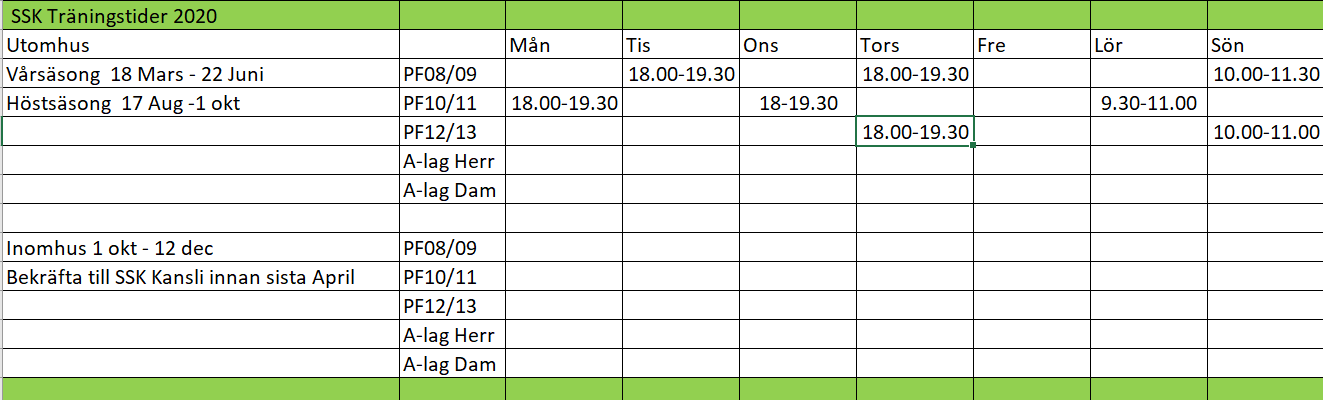 Kan vi börja ute 18 mars? Dom sista tiderna i sporthallen är mitten mars då går vi gärna ut och tränar.Möten 20202 ggr per år – vår / höst + vid behovÖvrigtBudget 2020Se bifogat excelStyrelse infoStyrelse informerar att man kommer man kommer begära utdrag från brott- belastningsregistret  på alla ledare Man har också beslutat att erbjuda alla ledare en utbildning om hur man kan se signaler om ban har blivit utsatta för nåt ofredande av nåt slag.AnnatSom vanligt vid hemma match hantera man kiosken.Vi hjälps åt varje gång vi är på IP att gör det lilla extra, håll ordning, plocka undan så det är snyggt och rent när vi är klaraHåll ordning i våra ”burar” i förrådetTill StyrelsenVi behöver ha ett tydligt direktiv för hur policyn ser ut rådande träningskläder för våra spelare.Om behov - Vid ingång på året får alla spelare en uppsättning träningskläder – då via sponsor (se punkt 2ab träningskläder ovan)Sponsor stänger sen denna Vad gäller då för nya spelare som ansluter föreningen och efter ett antal provträningar bestämma sig för att fortsätta?Man betalar in medlemsavgiftHur hanterar vi ovan?Förslag1 – Medlems avgift täcker en del av kostnader för träningskläder + man som spelare får lägga mellanskillnaden. Vi behöver vara kostnadsmedvetna och med detta alternativ så bidrar vi bägge parter.Klubb paket SSK:  https://macronsverige.se/produkt/klubbpaket-ssk/ 2 – om omständigheter gör att spelare/föräldrar ej har råd till denna kostnad ser vi att SSK går in och täcker denna kostnad.  Detta är ”case by case” och behöver utvärderas noga vid varje fall.Träningskläderna är en viktig del i föreningen, genom den känner vi samhörighet och vi får en stark teamkänsla.Material StatussjukvårdKonerBollarAnnatTurneringar/cuperinomhus vinter 2020 (försäsong) Sommar/höst turnering Kläder status matchkläder Träningskläder SSK webshop ( Macron)Lag statusLedarstatus SpelarstatusNya lag/årskullar 2020Lagkassa /lagSerie spel 2020Anmäla lag - lätt/Svår - sista dag är 1 mars 2020Utbildningar MålvaktsutbildningarLedarutbildningar AnnatTräningstider 2020PF- 08/09P10 P12/13Möten 2020Antal träffarBoka datum ÖvrigtSummera Forecast kostnader för 2020Annat 